Patrol LeaderEagle Patrol  Waapi Lenaswa Platoon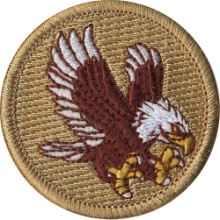 Assistant Patrol LeaderEagle Patrol  Waapi Lenaswa PlatoonFirst Aid LeaderEagle Patrol  Waapi Lenaswa PlatoonAssistant First Aid LeaderEagle Patrol  Waapi Lenaswa PlatoonService Project LeaderEagle Patrol  Waapi Lenaswa PlatoonAssistant ServiceProject LeaderEagle Patrol  Waapi Lenaswa Platoon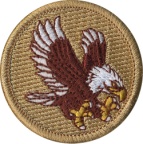 1st Assistant Patrol LeaderEagle Patrol  Waapi Lenaswa Platoon2nd Assistant Patrol LeaderEagle Patrol  Waapi Lenaswa Platoon1st Assistant First Aid LeaderEagle Patrol  Waapi Lenaswa Platoon2nd Assistant First Aid LeaderEagle Patrol  Waapi Lenaswa Platoon